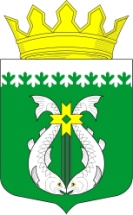 РОССИЙСКАЯ ФЕДЕРАЦИЯРЕСПУБЛИКА  КАРЕЛИЯАДМИНИСТРАЦИЯ МУНИЦИПАЛЬНОГО ОБРАЗОВАНИЯ «СУОЯРВСКИЙ РАЙОН»ПОСТАНОВЛЕНИЕ  03.02.2021 г.					    			                                     № 90О внесение изменений  в схему размещения нестационарных торговых объектовна территории Суоярвского городского поселенияВ целях создания условий для обеспечения жителей Суоярвского городского поселения  услугами торговли и общественного питания, руководствуясь Федеральными законами от 06.10.2003 г. № 131-ФЗ «Об общих принципах организации местного самоуправления в Российской Федерации»,  от 30.03.1999 г. № 52-ФЗ «О санитарно-эпидемиологическом благополучии населения», от 28.12.2009 г. № 381-ФЗ «Об основах государственного регулирования торговой деятельности в Российской Федерации», Закона Республики Карелия от 06.07.2010 г. № 1401-ЗРК «О некоторых вопросах государственного регулирования торговой деятельности в Республике Карелия», приказа Министерства экономического развития Республики Карелия от 12.01.2011 г. № 1-А «Об установлении Порядка разработки и утверждения органами местного самоуправления Республики Карелия схемы размещения нестационарных торговых объектов на земельных участках, в зданиях, строениях, сооружениях», администрация муниципального образования «Суоярвский район» :Внести изменения в схему размещения нестационарных торговых объектов на территории Суоярвского городского поселения, дополнив ее следующими пунктами:Настоящее постановление вступает в силу со дня его официального опубликования в установленном законом порядке.Контроль за выполнением настоящего постановления оставляю за собой.Глава Администрации 	              Р.В. Петров___________________________________________________________________________Разослать: дело, отдел по развитию предпринимательства и инвестиционной политики№ п/пМесто размещения и адрес нестационарного торгового объектаПлощадь земельного участка, торгового объекта (здания, строения, сооружения) или его части (кв.м.) 1Количество размещенных нестационарных торговых объектовСрок осуществления торговой деятельности в месте размещения нестационарных торговых объектовСпециализация торгового объектаИная дополнительная информация13Ул. Ленина, у дома № 4330 (земельный участок); 20 (НТО)1круглогодичноПродовольственные товары, кроме пива и  пивных напитков.Субъекты МСПСубъекты МСП14Ул. Ленина, у дома № 1930 (земельный участок); 20 (НТО)1круглогодичноПродовольственные товары, кроме пива и  пивных напитков.Субъекты МСПСубъекты МСП15Ул. Гагарина, у дома № 930 (земельный участок); 20 (НТО)1круглогодичноПродовольственные товары, кроме пива и  пивных напитков.Субъекты МСПСубъекты МСП16Ул. Суоярвское шоссе, у дома № 630 (земельный участок); 20 (НТО)1круглогодичноПродовольственные товары, кроме пива и  пивных напитков.Субъекты МСПСубъекты МСП17Ул. Победы, у дома № 3830 (земельный участок); 20 (НТО)1круглогодичноПродовольственные товары, кроме пива и  пивных напитков.Субъекты МСПСубъекты МСП